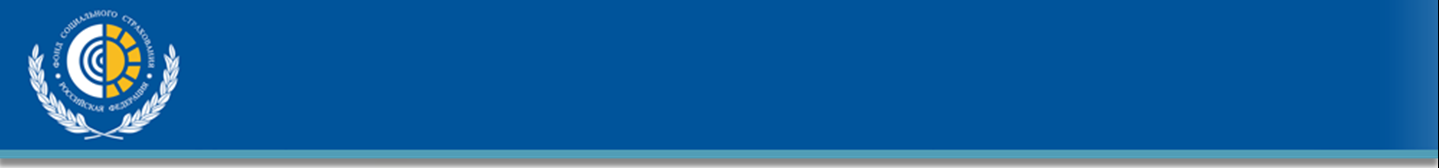 РЕКВИЗИТЫ ДЛЯ УПЛАТЫ СТРАХОВЫХ ВЗНОСОВ,ПЕНИ ПО СТРАХОВЫМ ВЗНОСАМ, ШТРАФОВУважаемый Страхователь!Доводим до Вашего сведения, что в связи изменением наименования Управления Федерального казначейства по Кемеровской области на Управление Федерального казначейства по Кемеровской области-Кузбассу (сокращенное наименование- УФК по Кемеровской области-Кузбассу) с 22.06.2020 года в платежных документах необходимо указывать:Получатель:УФК по Кемеровской области-Кузбассу (ГУ–Кузбасское РО Фонда социального страхования Российской Федерации)ИНН 4207009857,КПП 420501001,расчетный счет 40101810400000010007 в Отделении Кемерово,  БИК 043207001,ОКТМО (указывается код в зависимости от места регистрации страхователя) КБК:1. Обязательное социальное страхование от несчастных случаев на производстве и профзаболеваний:КБК 	 393 1 02 02050 07 1000 160 – страховые взносыКБК	 393 1 02 02050 07 2100 160 – пениКБК 	 393 1 02 02050 07 2200 160 – проценты, начисленные на сумму отсрочки (рассрочки) по уплате страховых взносовКБК 	 393 1 02 02050 07 3000 160 – штрафы:Неуплата или неполная уплата сумм страховых взносов в результате занижения базы для начисления страховых взносов;Непредставление страхователем в установленный Федеральным законом №125-ФЗ срок отчетности страховщику.2. Капитализированные платежи:КБК	 393 1 17 04000 01 6000 180В случае возникновения вопросов информацию можно получить по телефону:  (8 384 2)77-67-37, 77-67-38 или по электронной почте ev.usoltseva@ro42.fss.ru, где в теме письма указать «Реквизиты для уплаты страховых взносов».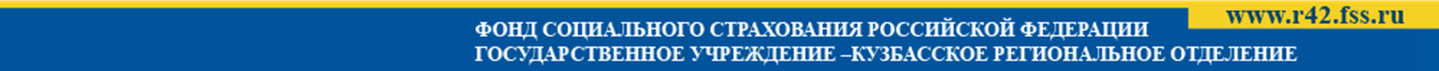 